とつかストリートライブサマフェス2018　PartⅡ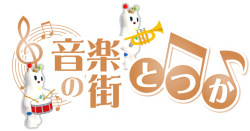 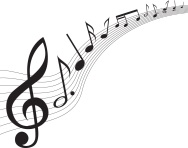 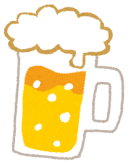 出演希望票とつかストリートライブサマフェス2018「とつかはしご酒ライブ」（8/6・7開催）に出演希望票を御提出の方は、変更の箇所がない場合、太枠のみをご記入ください！申請日　　年　　月　　日　■初めて「とつかストリートライブ」にお申し込みをする方へ　　・出演希望票に加えて、次の資料もご提出ください。　　　□申請者の写真データ１枚（原則メンバー全員が写っているもの）　　　□演奏音源又は映像データ（CD、DVD）（出演希望票に動画サイトのＵＲＬを記入した場合は不要です。）　　　※オリジナル楽曲を必ず含むこと。アーティスト名代表者名電話番号E-mailE-mail書類等送付先〒〒〒〒〒出演希望日○をつけてください複数選択可平成30年 ９月19日（水）17:00～21:00（予定）平成30年 ９月19日（水）17:00～21:00（予定）平成30年 ９月19日（水）17:00～21:00（予定）平成30年 ９月19日（水）17:00～21:00（予定）出演希望日○をつけてください複数選択可平成30年 ９月20日（木）17:00～21:00（予定）平成30年 ９月20日（木）17:00～21:00（予定）平成30年 ９月20日（木）17:00～21:00（予定）平成30年 ９月20日（木）17:00～21:00（予定）出演希望会場○をつけてください店舗内ライブ　・　ストリートライブ　・　どちらでも可＊応募多数の場合、ご希望に添えない場合がありますので、ご了承ください。店舗内ライブ　・　ストリートライブ　・　どちらでも可＊応募多数の場合、ご希望に添えない場合がありますので、ご了承ください。店舗内ライブ　・　ストリートライブ　・　どちらでも可＊応募多数の場合、ご希望に添えない場合がありますので、ご了承ください。店舗内ライブ　・　ストリートライブ　・　どちらでも可＊応募多数の場合、ご希望に添えない場合がありますので、ご了承ください。店舗内ライブ　・　ストリートライブ　・　どちらでも可＊応募多数の場合、ご希望に添えない場合がありますので、ご了承ください。メンバー構成（本名を記載）氏名氏名氏名担当・楽器担当・楽器メンバー構成（本名を記載）メンバー構成（本名を記載）メンバー構成（本名を記載）メンバー構成（本名を記載）メンバー構成（本名を記載）楽器以外の持込機材音源を掲載した動画サイトのＵＲＬ、ホームページ等これまでの主な活動経歴PR（150文字程度）※ホームページに掲載します。備考